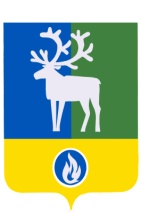 СЕЛЬСКОЕ ПОСЕЛЕНИЕ ВЕРХНЕКАЗЫМСКИЙБЕЛОЯРСКИЙ РАЙОНХАНТЫ-МАНСИЙСКИЙ АВТОНОМНЫЙ ОКРУГ – ЮГРАПроектАДМИНИСТРАЦИЯ СЕЛЬСКОГО ПОСЕЛЕНИЯ ВЕРХНЕКАЗЫМСКИЙПОСТАНОВЛЕНИЕот __ _________ 2017 года                                                                                                     № __О внесении изменений в постановление администрации сельского поселения Верхнеказымский от 04 августа 2011 года № 73П о с т а н о в л я ю:1. Внести в постановление администрации сельского поселения Верхнеказымский от 04 августа 2011 года № 73 «Об утверждении Административного регламента предоставления муниципальной услуги «Присвоение,  изменение и аннулирование адресов» (далее – постановление) следующие изменения:1) пункты 2, 3 изложить в следующей редакции:«2. Опубликовать настоящее постановление в газете «Белоярские вести» и обеспечить его размещение на официальном сайте органов местного самоуправления сельского поселения Верхнеказымский в информационно-телекоммуникационной сети Интернет.3. Настоящее постановление вступает в силу после его официального опубликования.».2. Внести в административный регламент предоставления муниципальной услуги «Присвоение, изменение и аннулирование адресов», утвержденный постановлением следующие изменения:1) в разделе I «Общие положения»:а) абзац шестой, одиннадцатый пункта 3 изложить в следующей редакции: «адрес официального сайта: http://www.vkazym.ru.»;б) абзац четвертый пункта 7 изложить в следующей редакции: «на официальном сайте органов местного самоуправления сельского поселения Верхнеказымский http://www.vkazym.ru (далее – официальный сайт);».3. Опубликовать настоящее постановление в бюллетене «Официальный вестник сельского поселения Верхнеказымский».4. Настоящее постановление вступает в силу после его официального опубликования.5. Контроль за выполнением постановления возложить на заместителя главы муниципального образования, заведующего сектором администрации сельского поселения Верхнеказымский Синцова В.В.Глава сельского поселения Верхнеказымский                                                     Г.Н.Бандысик